1	Announcement by the councillor from Bulgaria1.1	The councillor from Bulgaria speaking on behalf of His Excellency Mr. Dimitar GENOVSKI, Deputy Minister of Transport, Information Technology and Communications, announced that her country would be standing for re-election to the Council at PP-18.2	Proposed dates and duration of the 2019, 2020 and 2021 sessions of the Council (continued) (Document C18/2)2.1	Following confirmation that the proposed dates of Council-19 did not overlap with the Council of Administration of UPU or any major religious period, the Chairman said he took it that the Council wished to approve the proposed dates for its 2019, 2020 and 2021 sessions and accordingly adopt the draft decision set out in the annex to Document C18/2.2.2	It was so agreed.3	Oral report by the Chairman of the Standing Committee on Administration and Management (Documents C18/85(Rev.1), C18/DT/7, C18/DT/8(Rev.2) and C18/DT/9)3.1	Pending the translation and publication of the report of the Standing Committee on Administration and Management, the Chairman of the Standing Committee submitted a number of points to the Plenary for approval and decision.Establishment of an ITU South Asian area office and technology innovation centre in India (Document C18/85 (Rev.1))3.2	The Chairman of the Standing Committee said that the Standing Committee's discussion of the proposal from India, Bangladesh, Burkina Faso and Nigeria, set out in Document C18/85 (Rev.1), to establish an ITU South Asian area office and technology innovation centre in India, would be summarized in the Standing Committee’s report to the Plenary. The Standing Committee had concluded that the opening of such an office would have indirect but no direct financial implications.3.3	The councillor from India reviewed the reasons underlying the proposal, which the Council was asked to approve in principle. In response to a question from one councillor, she noted that Pakistan was agreeable to the idea of opening an office in the area and that India stood ready to provide all the infrastructure and logistical support needed.3.4	Numerous councillors, noting that the Asia and Pacific Region was home to over one third of the world's population, expressed support for the proposal by India and agreed that the Council should approve the establishment of an area office in principle. The Council should ask the secretariat to conduct due diligence on, for example, the financial implications, the contractual arrangements, and privileges and immunities, and report to the final meeting of Council-18, which would be held just before PP-18. The due diligence should take full account of the issues raised during the Standing Committee’s discussions. One of the councillors supporting the proposal encouraged India to pursue its consultations with neighbouring countries. A second suggested that the time had come for a close look at the ITU regional presence and the means made available for carrying out the tasks related thereto. A third suggested that some of the legal documents pertaining to the establishment of regional offices might need to be amended as a consequence.3.5	One councillor, pointing out that the final Council meeting held just before plenipotentiary conferences had a specific aim, namely to ensure that the conference ran smoothly, wondered how much time the final meeting of Council-18 would be able to devote to discussion of the matter at hand. 3.6	The Chairman took it that the Council wished to approve the principle of the establishment of this ITU Area Office for South Asia, with a final decision to be taken at the final meeting of Council-18, and to request the secretariat to undertake further analyses and report to the Council on matters such as the indirect financial implications, contractual relationships between those seconded to that office, diplomatic immunity and equipment.3.7	It was so agreed.Creation of post D1, regional director, ITU Regional Office for the CIS Region (Document C18/DT/9)3.8	The Chairman of the Standing Committee introduced the draft decision on the proposed structure of the ITU Regional Office for the CIS Region and the creation of the related D1 post of regional director, set out in Document C18/DT/9. In reply to a comment from one councillor, she confirmed that the report of the Standing Committee would contain a paragraph on the modifications that would have to be made to the draft financial plan 2020-2023 as a result.3.9	The draft decision in Document C18/DT/9 was adopted.Revision of Decision 482 (Document C18/DT/7)3.10	The Chairman of the Standing Committee introduced Document C18/DT/7, which contained modifications to Decision 482 to accommodate the implementation of Procedure A (see Document C18/36) for cost recovery for satellite network filings; implementation of Procedures B and C was deferred.3.11	The modifications to Decision 482 (Document C18/DT/7) were approved.Terms of reference of the Council Expert Group on Decision 482 (Document C18/DT/8 (Rev.2))3.12	The Chairman of the Standing Committee said that Document C18/DT/8 (Rev.2) represented a carefully crafted compromise on the terms of reference of the Council Expert Group on Decision 482.3.13	The terms of reference of the Council Expert Group on Decision 482 were approved. 3.14	The Director of BR said that consultations were being held regarding the appointment of the Chairman of the Expert Group.The Secretary-General:	The Chairman:H. ZHAO	R. ISMAILOV__________________Council 2018
Geneva, 17-27 April 2018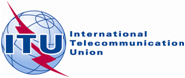 Document C18/119-E17 May 2018Original: EnglishSummary record of the Seventh Plenary meetingSummary record of the Seventh Plenary meetingWednesday, 25 April 2018, from 1600 to 1640 hoursWednesday, 25 April 2018, from 1600 to 1640 hoursChairman: Mr R. ISMAILOV (Russian Federation)Chairman: Mr R. ISMAILOV (Russian Federation)Subjects discussedDocuments1Announcement by the councillor from Bulgaria–2Proposed dates and duration of the 2019, 2020 and 2021 sessions of the Council (continued)C18/23Oral report by the Chairman of the Standing Committee on Administration and ManagementC18/85 (Rev.1), C18/DT/7, C18/DT/8 (Rev.2),
C18/DT/9